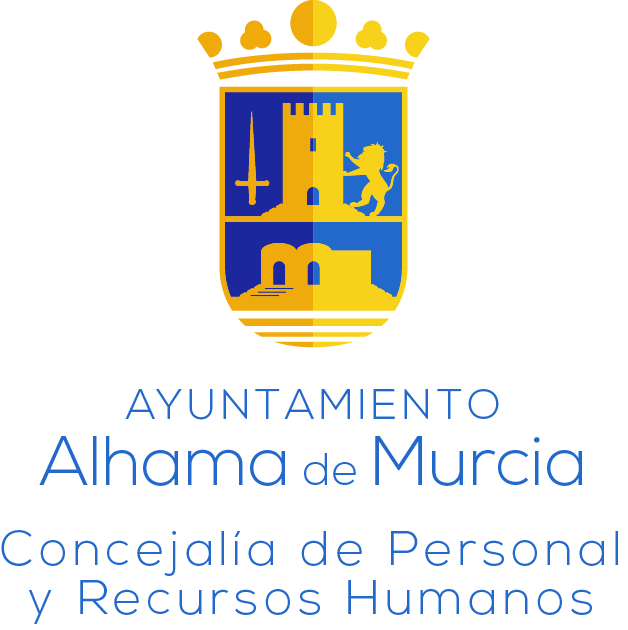 ANEXO  IModelo de InstanciaD./D.ª __________________________________________________, mayor de edad, vecino/a de ____________________con domicilio en ________________________________ teléfono _______________, e-mail ________________________________ nacido/a el día ____________, con D.N.I. número ______________, interesado/a en participar en la oposición-libre convocada por el Ayuntamiento de Alhama de Murcia para la provisión en propiedad, de dos plazas de Agente de la Policía Local, vacantes en la plantilla de personal funcionario, según convocatoria inserta en el «Boletín Oficial de la Región de Murcia» número 292 de fecha 18 de diciembre de 2020, y extracto publicado en el «Boletín Oficial del Estado» número 12 de fecha 14 de enero de 2021, con rectificación de bases inserta en el «Boletín Oficial de la Región de Murcia» número 117 de fecha 24 de mayo de 2021, y nuevo extracto publicado en el «Boletín Oficial del Estado» número 127 de fecha 28 de mayo de 2021; ante la Alcaldía del Ayuntamiento de Alhama de Murcia, comparece y expone:1.º- Que reúno todos y cada uno de los requisitos y condiciones relacionados en el apartado primero de la Base Tercera.2.º- Que acepto en su totalidad y me someto a las presentes bases reguladoras del proceso selectivo.3.º- Que acompaño documentación exigida en el apartado segundo de la base cuarta. En concreto: Fotocopia del DNI.Fotocopia del título académico exigidoFotocopia del Permiso de Conducir.d) Declaración Responsable, según Anexo IV, haciendo constar que los documentos indicados en los apartados a), b) y c) son fiel copia de su original, comprometiéndome a aportar el original en caso de ser seleccionado/a.e) Declaración Jurada relativa al compromiso de portar armas, conforme al modelo que figura como Anexo III a las presentes bases.f) Reguardo acreditativo del ingreso de la cantidad de 30 €, en concepto de derechos de examen.Por todo lo expuesto, solicito ser admitido/a al correspondiente procedimiento selectivo convocado para proveer dichas plazas vacantes en la plantilla de personal funcionario del Ayuntamiento de ALHAMA DE MURCIA.(Lugar, fecha y firma)SRA. ALCALDESA-PRESIDENTA DEL AYUNTAMIENTO DE ALHAMA DE MURCIA